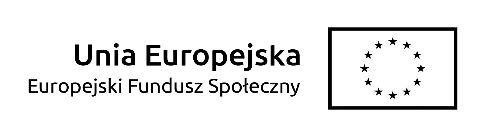 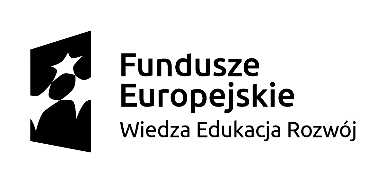 Załącznik nr 7Nr postępowania: 162/2022/US/DZPWYKAZ OSÓB KTÓRE BĘDĄ UCZESTNICZYĆ W WYKONYWANIU ZAMÓWIENIAJa, niżej podpisany, (a) ………………………………………………………………………oświadczam w imieniu reprezentowanej przez mnie firmy, że zamówienie zostanie zrealizowane z udziałem następujących osób:(Uwaga: w przypadku, gdy do realizacji danego szkolenia Wykonawca dedykuje większą liczbę trenerów niż wymagana, należy powielić tabelę dotyczącą danego szkolenia tak, aby w ofercie znalazły się wszystkie wymagane informacje dotyczące każdej osoby wskazanej do realizacji przedmiotu zamówienia).KURSY OGÓLNE JĘZYKA ANGIELSKIEGO…………..................., dnia …................. …………………………………………………podpis osób upoważnionych do reprezentacji* Pod pojęciem „dysponowania bezpośredniego” należy rozumieć przypadek, gdy tytułem prawnym do powoływania się przez Wykonawcę na dysponowanie osobami zdolnymi do wykonania zamówienia jest stosunek prawny istniejący bezpośrednio pomiędzy Wykonawcą, a osobą/osobami, na dysponowanie której/których powołuje się Wykonawca. Bez znaczenia jest tu charakter prawny takiego stosunku, tzn. czy jest to umowa o pracę, umowa zlecenie, umowa o dzieło, czy też samozatrudnienie się osoby fizycznej prowadzącej działalność gospodarczą. W takim przypadku nie należy składać dokumentu, stanowiącego Załącznik nr 7 do SIWZ.** Pod pojęciem „dysponowania pośredniego” należy rozumieć powoływanie się na osoby zdolne do wykonania zamówienia należące do innych podmiotów, tzw. podmiotów, które dysponują takimi osobami, na czas realizacji zamówienia w celu wykonania pracy związanej z wykonaniem tego zamówienia, np. oddelegują pracownika – w takiej sytuacji należy złożyć wypełniony i podpisany dokument, stanowiący Załącznik nr 7 do SIWZ.Imię i nazwisko metodyka języka angielskiego:Podstawa dysponowania (wykonawca/ inny podmiot):Dysponowanie bezpośrednie* - należy wpisać formę współpracy …………………………………(umowa o pracę/umowa zlecenie/umowa o dzieło/ samozatrudnienie się osoby fizycznej prowadzącej działalność gospodarczą).LUBDysponowanie pośrednie** - należy wpisać formę współpracy ………………………………………..…(umowa zlecenie/umowa o dzieło itp.) i załączyć wypełniony druk zgodnie z załącznikiem nr 9 do SIWZKwalifikacje i wykształcenie osoby odpowiedzialnej za przygotowanie oraz weryfikację programów nauczania i materiałów szkoleniowych pod względem poprawności językowej oraz wystawienie na ich temat opinii:Nazwa ukończonej uczelni wyższej:……………………………………………………………………………………..Kierunek studiów: ……………………………………………………………………………………………………….Tytuł zawodowy: …………………………………………………………………………………………………………Rok ukończenia studiów: ………………………………………………………………………………………………...Przygotowanie metodyczne: ……………………………………………………………………………………..………Doświadczenie w pełnieniu funkcji metodykaOkres doświadczenia zawodowego – pełnienie funkcji  metodykaod (mm-rrrr) do (mm-rrrr):Imię i nazwisko LEKTORA 1:Imię i nazwisko LEKTORA 1:Imię i nazwisko LEKTORA 1:Imię i nazwisko LEKTORA 1:Imię i nazwisko LEKTORA 1:Imię i nazwisko LEKTORA 1:Imię i nazwisko LEKTORA 1:Podstawa dysponowania (wykonawca/ inny podmiot):Podstawa dysponowania (wykonawca/ inny podmiot):Podstawa dysponowania (wykonawca/ inny podmiot):Podstawa dysponowania (wykonawca/ inny podmiot):Podstawa dysponowania (wykonawca/ inny podmiot):Podstawa dysponowania (wykonawca/ inny podmiot):Podstawa dysponowania (wykonawca/ inny podmiot):Dysponowanie bezpośrednie* - należy wpisać formę współpracy …………………………………(umowa o pracę/umowa zlecenie/umowa o dzieło/ samozatrudnienie się osoby fizycznej prowadzącej działalność gospodarczą).LUBDysponowanie pośrednie** - należy wpisać formę współpracy ………………………………………..…(umowa zlecenie/umowa o dzieło itp.) i załączyć wypełniony druk zgodnie z załącznikiem nr 9 do SIWZDysponowanie bezpośrednie* - należy wpisać formę współpracy …………………………………(umowa o pracę/umowa zlecenie/umowa o dzieło/ samozatrudnienie się osoby fizycznej prowadzącej działalność gospodarczą).LUBDysponowanie pośrednie** - należy wpisać formę współpracy ………………………………………..…(umowa zlecenie/umowa o dzieło itp.) i załączyć wypełniony druk zgodnie z załącznikiem nr 9 do SIWZDysponowanie bezpośrednie* - należy wpisać formę współpracy …………………………………(umowa o pracę/umowa zlecenie/umowa o dzieło/ samozatrudnienie się osoby fizycznej prowadzącej działalność gospodarczą).LUBDysponowanie pośrednie** - należy wpisać formę współpracy ………………………………………..…(umowa zlecenie/umowa o dzieło itp.) i załączyć wypełniony druk zgodnie z załącznikiem nr 9 do SIWZDysponowanie bezpośrednie* - należy wpisać formę współpracy …………………………………(umowa o pracę/umowa zlecenie/umowa o dzieło/ samozatrudnienie się osoby fizycznej prowadzącej działalność gospodarczą).LUBDysponowanie pośrednie** - należy wpisać formę współpracy ………………………………………..…(umowa zlecenie/umowa o dzieło itp.) i załączyć wypełniony druk zgodnie z załącznikiem nr 9 do SIWZDysponowanie bezpośrednie* - należy wpisać formę współpracy …………………………………(umowa o pracę/umowa zlecenie/umowa o dzieło/ samozatrudnienie się osoby fizycznej prowadzącej działalność gospodarczą).LUBDysponowanie pośrednie** - należy wpisać formę współpracy ………………………………………..…(umowa zlecenie/umowa o dzieło itp.) i załączyć wypełniony druk zgodnie z załącznikiem nr 9 do SIWZDysponowanie bezpośrednie* - należy wpisać formę współpracy …………………………………(umowa o pracę/umowa zlecenie/umowa o dzieło/ samozatrudnienie się osoby fizycznej prowadzącej działalność gospodarczą).LUBDysponowanie pośrednie** - należy wpisać formę współpracy ………………………………………..…(umowa zlecenie/umowa o dzieło itp.) i załączyć wypełniony druk zgodnie z załącznikiem nr 9 do SIWZDysponowanie bezpośrednie* - należy wpisać formę współpracy …………………………………(umowa o pracę/umowa zlecenie/umowa o dzieło/ samozatrudnienie się osoby fizycznej prowadzącej działalność gospodarczą).LUBDysponowanie pośrednie** - należy wpisać formę współpracy ………………………………………..…(umowa zlecenie/umowa o dzieło itp.) i załączyć wypełniony druk zgodnie z załącznikiem nr 9 do SIWZKwalifikacje i wykształcenie uprawniające do nauczania języka angielskiego:Kwalifikacje i wykształcenie uprawniające do nauczania języka angielskiego:Kwalifikacje i wykształcenie uprawniające do nauczania języka angielskiego:Kwalifikacje i wykształcenie uprawniające do nauczania języka angielskiego:Kwalifikacje i wykształcenie uprawniające do nauczania języka angielskiego:Kwalifikacje i wykształcenie uprawniające do nauczania języka angielskiego:Kwalifikacje i wykształcenie uprawniające do nauczania języka angielskiego:Nazwa ukończonej uczelni wyższej:……………………………………………………………………………………..Kierunek studiów: ……………………………………………………………………………………………………….Tytuł zawodowy: …………………………………………………………………………………………………………Rok ukończenia studiów: ………………………………………………………………………………………………...Przygotowanie metodyczne: ……………………………………………………………………………………..………Nazwa ukończonej uczelni wyższej:……………………………………………………………………………………..Kierunek studiów: ……………………………………………………………………………………………………….Tytuł zawodowy: …………………………………………………………………………………………………………Rok ukończenia studiów: ………………………………………………………………………………………………...Przygotowanie metodyczne: ……………………………………………………………………………………..………Nazwa ukończonej uczelni wyższej:……………………………………………………………………………………..Kierunek studiów: ……………………………………………………………………………………………………….Tytuł zawodowy: …………………………………………………………………………………………………………Rok ukończenia studiów: ………………………………………………………………………………………………...Przygotowanie metodyczne: ……………………………………………………………………………………..………Nazwa ukończonej uczelni wyższej:……………………………………………………………………………………..Kierunek studiów: ……………………………………………………………………………………………………….Tytuł zawodowy: …………………………………………………………………………………………………………Rok ukończenia studiów: ………………………………………………………………………………………………...Przygotowanie metodyczne: ……………………………………………………………………………………..………Nazwa ukończonej uczelni wyższej:……………………………………………………………………………………..Kierunek studiów: ……………………………………………………………………………………………………….Tytuł zawodowy: …………………………………………………………………………………………………………Rok ukończenia studiów: ………………………………………………………………………………………………...Przygotowanie metodyczne: ……………………………………………………………………………………..………Nazwa ukończonej uczelni wyższej:……………………………………………………………………………………..Kierunek studiów: ……………………………………………………………………………………………………….Tytuł zawodowy: …………………………………………………………………………………………………………Rok ukończenia studiów: ………………………………………………………………………………………………...Przygotowanie metodyczne: ……………………………………………………………………………………..………Nazwa ukończonej uczelni wyższej:……………………………………………………………………………………..Kierunek studiów: ……………………………………………………………………………………………………….Tytuł zawodowy: …………………………………………………………………………………………………………Rok ukończenia studiów: ………………………………………………………………………………………………...Przygotowanie metodyczne: ……………………………………………………………………………………..………Doświadczenie w realizacji kursów jęz. angielskiegoDoświadczenie w realizacji kursów jęz. angielskiegoDoświadczenie w realizacji kursów jęz. angielskiegoDoświadczenie w realizacji kursów jęz. angielskiegoDoświadczenie w realizacji kursów jęz. angielskiegoDoświadczenie w realizacji kursów jęz. angielskiegoDoświadczenie w realizacji kursów jęz. angielskiegoOkres doświadczenia zawodowego – prowadzenie zajęć dydaktycznych z języka angielskiegood (mm-rrrr) do (mm-rrrr):Okres doświadczenia zawodowego – prowadzenie zajęć dydaktycznych z języka angielskiegood (mm-rrrr) do (mm-rrrr):Okres doświadczenia zawodowego – prowadzenie zajęć dydaktycznych z języka angielskiegood (mm-rrrr) do (mm-rrrr):Okres doświadczenia zawodowego – prowadzenie zajęć dydaktycznych z języka angielskiegood (mm-rrrr) do (mm-rrrr):Okres doświadczenia zawodowego – prowadzenie zajęć dydaktycznych z języka angielskiegood (mm-rrrr) do (mm-rrrr):Okres doświadczenia zawodowego – prowadzenie zajęć dydaktycznych z języka angielskiegood (mm-rrrr) do (mm-rrrr):Okres doświadczenia zawodowego – prowadzenie zajęć dydaktycznych z języka angielskiegood (mm-rrrr) do (mm-rrrr):Liczba przeprowadzonych kursów języka angielskiego: lektor przeprowadził, w ciągu ostatnich 3 lat minimum 3 kursy języka angielskiego na poziomie min. B2, obejmujące minimum 90 godzin dydaktycznych każdy:Liczba przeprowadzonych kursów języka angielskiego: lektor przeprowadził, w ciągu ostatnich 3 lat minimum 3 kursy języka angielskiego na poziomie min. B2, obejmujące minimum 90 godzin dydaktycznych każdy:Liczba przeprowadzonych kursów języka angielskiego: lektor przeprowadził, w ciągu ostatnich 3 lat minimum 3 kursy języka angielskiego na poziomie min. B2, obejmujące minimum 90 godzin dydaktycznych każdy:Liczba przeprowadzonych kursów języka angielskiego: lektor przeprowadził, w ciągu ostatnich 3 lat minimum 3 kursy języka angielskiego na poziomie min. B2, obejmujące minimum 90 godzin dydaktycznych każdy:Liczba przeprowadzonych kursów języka angielskiego: lektor przeprowadził, w ciągu ostatnich 3 lat minimum 3 kursy języka angielskiego na poziomie min. B2, obejmujące minimum 90 godzin dydaktycznych każdy:Liczba przeprowadzonych kursów języka angielskiego: lektor przeprowadził, w ciągu ostatnich 3 lat minimum 3 kursy języka angielskiego na poziomie min. B2, obejmujące minimum 90 godzin dydaktycznych każdy:Liczba przeprowadzonych kursów języka angielskiego: lektor przeprowadził, w ciągu ostatnich 3 lat minimum 3 kursy języka angielskiego na poziomie min. B2, obejmujące minimum 90 godzin dydaktycznych każdy:L.p.Tytuł kursuPoziom kursu(np. B2, C1)Liczba godzin dydaktycznych kursuTermin realizacji kursu od - do(dd-mm-rrrrr)OdbiorcaKontakt telefoniczny i/lub mailowy do osoby, która może potwierdzić należyte wykonanie zamówieniaWymagane minimum – do oceny spełnienia warunku udziału w postępowaniu:Wymagane minimum – do oceny spełnienia warunku udziału w postępowaniu:Wymagane minimum – do oceny spełnienia warunku udziału w postępowaniu:Wymagane minimum – do oceny spełnienia warunku udziału w postępowaniu:Wymagane minimum – do oceny spełnienia warunku udziału w postępowaniu:Wymagane minimum – do oceny spełnienia warunku udziału w postępowaniu:Wymagane minimum – do oceny spełnienia warunku udziału w postępowaniu:123Dodatkowe kursy do kryterium oceny ofert:Dodatkowe kursy do kryterium oceny ofert:Dodatkowe kursy do kryterium oceny ofert:Dodatkowe kursy do kryterium oceny ofert:Dodatkowe kursy do kryterium oceny ofert:Dodatkowe kursy do kryterium oceny ofert:Dodatkowe kursy do kryterium oceny ofert:45678Imię i nazwisko LEKTORA 2:Imię i nazwisko LEKTORA 2:Imię i nazwisko LEKTORA 2:Imię i nazwisko LEKTORA 2:Imię i nazwisko LEKTORA 2:Imię i nazwisko LEKTORA 2:Imię i nazwisko LEKTORA 2:Podstawa dysponowania (wykonawca/ inny podmiot):Podstawa dysponowania (wykonawca/ inny podmiot):Podstawa dysponowania (wykonawca/ inny podmiot):Podstawa dysponowania (wykonawca/ inny podmiot):Podstawa dysponowania (wykonawca/ inny podmiot):Podstawa dysponowania (wykonawca/ inny podmiot):Podstawa dysponowania (wykonawca/ inny podmiot):Dysponowanie bezpośrednie* - należy wpisać formę współpracy …………………………………(umowa o pracę/umowa zlecenie/umowa o dzieło/ samozatrudnienie się osoby fizycznej prowadzącej działalność gospodarczą).LUBDysponowanie pośrednie** - należy wpisać formę współpracy ………………………………………..…(umowa zlecenie/umowa o dzieło itp.) i załączyć wypełniony druk zgodnie z załącznikiem nr 9 do SIWZDysponowanie bezpośrednie* - należy wpisać formę współpracy …………………………………(umowa o pracę/umowa zlecenie/umowa o dzieło/ samozatrudnienie się osoby fizycznej prowadzącej działalność gospodarczą).LUBDysponowanie pośrednie** - należy wpisać formę współpracy ………………………………………..…(umowa zlecenie/umowa o dzieło itp.) i załączyć wypełniony druk zgodnie z załącznikiem nr 9 do SIWZDysponowanie bezpośrednie* - należy wpisać formę współpracy …………………………………(umowa o pracę/umowa zlecenie/umowa o dzieło/ samozatrudnienie się osoby fizycznej prowadzącej działalność gospodarczą).LUBDysponowanie pośrednie** - należy wpisać formę współpracy ………………………………………..…(umowa zlecenie/umowa o dzieło itp.) i załączyć wypełniony druk zgodnie z załącznikiem nr 9 do SIWZDysponowanie bezpośrednie* - należy wpisać formę współpracy …………………………………(umowa o pracę/umowa zlecenie/umowa o dzieło/ samozatrudnienie się osoby fizycznej prowadzącej działalność gospodarczą).LUBDysponowanie pośrednie** - należy wpisać formę współpracy ………………………………………..…(umowa zlecenie/umowa o dzieło itp.) i załączyć wypełniony druk zgodnie z załącznikiem nr 9 do SIWZDysponowanie bezpośrednie* - należy wpisać formę współpracy …………………………………(umowa o pracę/umowa zlecenie/umowa o dzieło/ samozatrudnienie się osoby fizycznej prowadzącej działalność gospodarczą).LUBDysponowanie pośrednie** - należy wpisać formę współpracy ………………………………………..…(umowa zlecenie/umowa o dzieło itp.) i załączyć wypełniony druk zgodnie z załącznikiem nr 9 do SIWZDysponowanie bezpośrednie* - należy wpisać formę współpracy …………………………………(umowa o pracę/umowa zlecenie/umowa o dzieło/ samozatrudnienie się osoby fizycznej prowadzącej działalność gospodarczą).LUBDysponowanie pośrednie** - należy wpisać formę współpracy ………………………………………..…(umowa zlecenie/umowa o dzieło itp.) i załączyć wypełniony druk zgodnie z załącznikiem nr 9 do SIWZDysponowanie bezpośrednie* - należy wpisać formę współpracy …………………………………(umowa o pracę/umowa zlecenie/umowa o dzieło/ samozatrudnienie się osoby fizycznej prowadzącej działalność gospodarczą).LUBDysponowanie pośrednie** - należy wpisać formę współpracy ………………………………………..…(umowa zlecenie/umowa o dzieło itp.) i załączyć wypełniony druk zgodnie z załącznikiem nr 9 do SIWZKwalifikacje i wykształcenie uprawniające do nauczania języka angielskiego:Kwalifikacje i wykształcenie uprawniające do nauczania języka angielskiego:Kwalifikacje i wykształcenie uprawniające do nauczania języka angielskiego:Kwalifikacje i wykształcenie uprawniające do nauczania języka angielskiego:Kwalifikacje i wykształcenie uprawniające do nauczania języka angielskiego:Kwalifikacje i wykształcenie uprawniające do nauczania języka angielskiego:Kwalifikacje i wykształcenie uprawniające do nauczania języka angielskiego:Nazwa ukończonej uczelni wyższej:……………………………………………………………………………………..Kierunek studiów: ……………………………………………………………………………………………………….Tytuł zawodowy: …………………………………………………………………………………………………………Rok ukończenia studiów: ………………………………………………………………………………………………...Przygotowanie metodyczne: ……………………………………………………………………………………..………Nazwa ukończonej uczelni wyższej:……………………………………………………………………………………..Kierunek studiów: ……………………………………………………………………………………………………….Tytuł zawodowy: …………………………………………………………………………………………………………Rok ukończenia studiów: ………………………………………………………………………………………………...Przygotowanie metodyczne: ……………………………………………………………………………………..………Nazwa ukończonej uczelni wyższej:……………………………………………………………………………………..Kierunek studiów: ……………………………………………………………………………………………………….Tytuł zawodowy: …………………………………………………………………………………………………………Rok ukończenia studiów: ………………………………………………………………………………………………...Przygotowanie metodyczne: ……………………………………………………………………………………..………Nazwa ukończonej uczelni wyższej:……………………………………………………………………………………..Kierunek studiów: ……………………………………………………………………………………………………….Tytuł zawodowy: …………………………………………………………………………………………………………Rok ukończenia studiów: ………………………………………………………………………………………………...Przygotowanie metodyczne: ……………………………………………………………………………………..………Nazwa ukończonej uczelni wyższej:……………………………………………………………………………………..Kierunek studiów: ……………………………………………………………………………………………………….Tytuł zawodowy: …………………………………………………………………………………………………………Rok ukończenia studiów: ………………………………………………………………………………………………...Przygotowanie metodyczne: ……………………………………………………………………………………..………Nazwa ukończonej uczelni wyższej:……………………………………………………………………………………..Kierunek studiów: ……………………………………………………………………………………………………….Tytuł zawodowy: …………………………………………………………………………………………………………Rok ukończenia studiów: ………………………………………………………………………………………………...Przygotowanie metodyczne: ……………………………………………………………………………………..………Nazwa ukończonej uczelni wyższej:……………………………………………………………………………………..Kierunek studiów: ……………………………………………………………………………………………………….Tytuł zawodowy: …………………………………………………………………………………………………………Rok ukończenia studiów: ………………………………………………………………………………………………...Przygotowanie metodyczne: ……………………………………………………………………………………..………Doświadczenie w realizacji kursów jęz. angielskiegoDoświadczenie w realizacji kursów jęz. angielskiegoDoświadczenie w realizacji kursów jęz. angielskiegoDoświadczenie w realizacji kursów jęz. angielskiegoDoświadczenie w realizacji kursów jęz. angielskiegoDoświadczenie w realizacji kursów jęz. angielskiegoDoświadczenie w realizacji kursów jęz. angielskiegoOkres doświadczenia zawodowego – prowadzenie zajęć dydaktycznych z języka angielskiegood (mm-rrrr) do (mm-rrrr):Okres doświadczenia zawodowego – prowadzenie zajęć dydaktycznych z języka angielskiegood (mm-rrrr) do (mm-rrrr):Okres doświadczenia zawodowego – prowadzenie zajęć dydaktycznych z języka angielskiegood (mm-rrrr) do (mm-rrrr):Okres doświadczenia zawodowego – prowadzenie zajęć dydaktycznych z języka angielskiegood (mm-rrrr) do (mm-rrrr):Okres doświadczenia zawodowego – prowadzenie zajęć dydaktycznych z języka angielskiegood (mm-rrrr) do (mm-rrrr):Okres doświadczenia zawodowego – prowadzenie zajęć dydaktycznych z języka angielskiegood (mm-rrrr) do (mm-rrrr):Okres doświadczenia zawodowego – prowadzenie zajęć dydaktycznych z języka angielskiegood (mm-rrrr) do (mm-rrrr):Liczba przeprowadzonych kursów języka angielskiego: lektor przeprowadził, w ciągu ostatnich 3 lat minimum 3 kursy języka angielskiego na poziomie min. B2, obejmujące minimum 90 godzin dydaktycznych każdy:Liczba przeprowadzonych kursów języka angielskiego: lektor przeprowadził, w ciągu ostatnich 3 lat minimum 3 kursy języka angielskiego na poziomie min. B2, obejmujące minimum 90 godzin dydaktycznych każdy:Liczba przeprowadzonych kursów języka angielskiego: lektor przeprowadził, w ciągu ostatnich 3 lat minimum 3 kursy języka angielskiego na poziomie min. B2, obejmujące minimum 90 godzin dydaktycznych każdy:Liczba przeprowadzonych kursów języka angielskiego: lektor przeprowadził, w ciągu ostatnich 3 lat minimum 3 kursy języka angielskiego na poziomie min. B2, obejmujące minimum 90 godzin dydaktycznych każdy:Liczba przeprowadzonych kursów języka angielskiego: lektor przeprowadził, w ciągu ostatnich 3 lat minimum 3 kursy języka angielskiego na poziomie min. B2, obejmujące minimum 90 godzin dydaktycznych każdy:Liczba przeprowadzonych kursów języka angielskiego: lektor przeprowadził, w ciągu ostatnich 3 lat minimum 3 kursy języka angielskiego na poziomie min. B2, obejmujące minimum 90 godzin dydaktycznych każdy:Liczba przeprowadzonych kursów języka angielskiego: lektor przeprowadził, w ciągu ostatnich 3 lat minimum 3 kursy języka angielskiego na poziomie min. B2, obejmujące minimum 90 godzin dydaktycznych każdy:L.p.Tytuł kursuPoziom kursu(np. B2, C1)Liczba godzin dydaktycznych kursuTermin realizacji kursu od - do(dd-mm-rrrrr)OdbiorcaKontakt telefoniczny i/lub mailowy do osoby, która może potwierdzić należyte wykonanie zamówieniaWymagane minimum – do oceny spełnienia warunku udziału w postępowaniu:Wymagane minimum – do oceny spełnienia warunku udziału w postępowaniu:Wymagane minimum – do oceny spełnienia warunku udziału w postępowaniu:Wymagane minimum – do oceny spełnienia warunku udziału w postępowaniu:Wymagane minimum – do oceny spełnienia warunku udziału w postępowaniu:Wymagane minimum – do oceny spełnienia warunku udziału w postępowaniu:Wymagane minimum – do oceny spełnienia warunku udziału w postępowaniu:123Dodatkowe kursy do kryterium oceny ofert:Dodatkowe kursy do kryterium oceny ofert:Dodatkowe kursy do kryterium oceny ofert:Dodatkowe kursy do kryterium oceny ofert:Dodatkowe kursy do kryterium oceny ofert:Dodatkowe kursy do kryterium oceny ofert:Dodatkowe kursy do kryterium oceny ofert:45678Imię i nazwisko LEKTORA 3:Imię i nazwisko LEKTORA 3:Imię i nazwisko LEKTORA 3:Imię i nazwisko LEKTORA 3:Imię i nazwisko LEKTORA 3:Imię i nazwisko LEKTORA 3:Imię i nazwisko LEKTORA 3:Podstawa dysponowania (wykonawca/ inny podmiot):Podstawa dysponowania (wykonawca/ inny podmiot):Podstawa dysponowania (wykonawca/ inny podmiot):Podstawa dysponowania (wykonawca/ inny podmiot):Podstawa dysponowania (wykonawca/ inny podmiot):Podstawa dysponowania (wykonawca/ inny podmiot):Podstawa dysponowania (wykonawca/ inny podmiot):Dysponowanie bezpośrednie* - należy wpisać formę współpracy …………………………………(umowa o pracę/umowa zlecenie/umowa o dzieło/ samozatrudnienie się osoby fizycznej prowadzącej działalność gospodarczą).LUBDysponowanie pośrednie** - należy wpisać formę współpracy ………………………………………..…(umowa zlecenie/umowa o dzieło itp.) i załączyć wypełniony druk zgodnie z załącznikiem nr 9 do SIWZDysponowanie bezpośrednie* - należy wpisać formę współpracy …………………………………(umowa o pracę/umowa zlecenie/umowa o dzieło/ samozatrudnienie się osoby fizycznej prowadzącej działalność gospodarczą).LUBDysponowanie pośrednie** - należy wpisać formę współpracy ………………………………………..…(umowa zlecenie/umowa o dzieło itp.) i załączyć wypełniony druk zgodnie z załącznikiem nr 9 do SIWZDysponowanie bezpośrednie* - należy wpisać formę współpracy …………………………………(umowa o pracę/umowa zlecenie/umowa o dzieło/ samozatrudnienie się osoby fizycznej prowadzącej działalność gospodarczą).LUBDysponowanie pośrednie** - należy wpisać formę współpracy ………………………………………..…(umowa zlecenie/umowa o dzieło itp.) i załączyć wypełniony druk zgodnie z załącznikiem nr 9 do SIWZDysponowanie bezpośrednie* - należy wpisać formę współpracy …………………………………(umowa o pracę/umowa zlecenie/umowa o dzieło/ samozatrudnienie się osoby fizycznej prowadzącej działalność gospodarczą).LUBDysponowanie pośrednie** - należy wpisać formę współpracy ………………………………………..…(umowa zlecenie/umowa o dzieło itp.) i załączyć wypełniony druk zgodnie z załącznikiem nr 9 do SIWZDysponowanie bezpośrednie* - należy wpisać formę współpracy …………………………………(umowa o pracę/umowa zlecenie/umowa o dzieło/ samozatrudnienie się osoby fizycznej prowadzącej działalność gospodarczą).LUBDysponowanie pośrednie** - należy wpisać formę współpracy ………………………………………..…(umowa zlecenie/umowa o dzieło itp.) i załączyć wypełniony druk zgodnie z załącznikiem nr 9 do SIWZDysponowanie bezpośrednie* - należy wpisać formę współpracy …………………………………(umowa o pracę/umowa zlecenie/umowa o dzieło/ samozatrudnienie się osoby fizycznej prowadzącej działalność gospodarczą).LUBDysponowanie pośrednie** - należy wpisać formę współpracy ………………………………………..…(umowa zlecenie/umowa o dzieło itp.) i załączyć wypełniony druk zgodnie z załącznikiem nr 9 do SIWZDysponowanie bezpośrednie* - należy wpisać formę współpracy …………………………………(umowa o pracę/umowa zlecenie/umowa o dzieło/ samozatrudnienie się osoby fizycznej prowadzącej działalność gospodarczą).LUBDysponowanie pośrednie** - należy wpisać formę współpracy ………………………………………..…(umowa zlecenie/umowa o dzieło itp.) i załączyć wypełniony druk zgodnie z załącznikiem nr 9 do SIWZKwalifikacje i wykształcenie uprawniające do nauczania języka angielskiego:Kwalifikacje i wykształcenie uprawniające do nauczania języka angielskiego:Kwalifikacje i wykształcenie uprawniające do nauczania języka angielskiego:Kwalifikacje i wykształcenie uprawniające do nauczania języka angielskiego:Kwalifikacje i wykształcenie uprawniające do nauczania języka angielskiego:Kwalifikacje i wykształcenie uprawniające do nauczania języka angielskiego:Kwalifikacje i wykształcenie uprawniające do nauczania języka angielskiego:Nazwa ukończonej uczelni wyższej:……………………………………………………………………………………..Kierunek studiów: ……………………………………………………………………………………………………….Tytuł zawodowy: …………………………………………………………………………………………………………Rok ukończenia studiów: ………………………………………………………………………………………………...Przygotowanie metodyczne: ……………………………………………………………………………………..………Nazwa ukończonej uczelni wyższej:……………………………………………………………………………………..Kierunek studiów: ……………………………………………………………………………………………………….Tytuł zawodowy: …………………………………………………………………………………………………………Rok ukończenia studiów: ………………………………………………………………………………………………...Przygotowanie metodyczne: ……………………………………………………………………………………..………Nazwa ukończonej uczelni wyższej:……………………………………………………………………………………..Kierunek studiów: ……………………………………………………………………………………………………….Tytuł zawodowy: …………………………………………………………………………………………………………Rok ukończenia studiów: ………………………………………………………………………………………………...Przygotowanie metodyczne: ……………………………………………………………………………………..………Nazwa ukończonej uczelni wyższej:……………………………………………………………………………………..Kierunek studiów: ……………………………………………………………………………………………………….Tytuł zawodowy: …………………………………………………………………………………………………………Rok ukończenia studiów: ………………………………………………………………………………………………...Przygotowanie metodyczne: ……………………………………………………………………………………..………Nazwa ukończonej uczelni wyższej:……………………………………………………………………………………..Kierunek studiów: ……………………………………………………………………………………………………….Tytuł zawodowy: …………………………………………………………………………………………………………Rok ukończenia studiów: ………………………………………………………………………………………………...Przygotowanie metodyczne: ……………………………………………………………………………………..………Nazwa ukończonej uczelni wyższej:……………………………………………………………………………………..Kierunek studiów: ……………………………………………………………………………………………………….Tytuł zawodowy: …………………………………………………………………………………………………………Rok ukończenia studiów: ………………………………………………………………………………………………...Przygotowanie metodyczne: ……………………………………………………………………………………..………Nazwa ukończonej uczelni wyższej:……………………………………………………………………………………..Kierunek studiów: ……………………………………………………………………………………………………….Tytuł zawodowy: …………………………………………………………………………………………………………Rok ukończenia studiów: ………………………………………………………………………………………………...Przygotowanie metodyczne: ……………………………………………………………………………………..………Doświadczenie w realizacji kursów jęz. angielskiegoDoświadczenie w realizacji kursów jęz. angielskiegoDoświadczenie w realizacji kursów jęz. angielskiegoDoświadczenie w realizacji kursów jęz. angielskiegoDoświadczenie w realizacji kursów jęz. angielskiegoDoświadczenie w realizacji kursów jęz. angielskiegoDoświadczenie w realizacji kursów jęz. angielskiegoOkres doświadczenia zawodowego – prowadzenie zajęć dydaktycznych z języka angielskiegood (mm-rrrr) do (mm-rrrr):Okres doświadczenia zawodowego – prowadzenie zajęć dydaktycznych z języka angielskiegood (mm-rrrr) do (mm-rrrr):Okres doświadczenia zawodowego – prowadzenie zajęć dydaktycznych z języka angielskiegood (mm-rrrr) do (mm-rrrr):Okres doświadczenia zawodowego – prowadzenie zajęć dydaktycznych z języka angielskiegood (mm-rrrr) do (mm-rrrr):Okres doświadczenia zawodowego – prowadzenie zajęć dydaktycznych z języka angielskiegood (mm-rrrr) do (mm-rrrr):Okres doświadczenia zawodowego – prowadzenie zajęć dydaktycznych z języka angielskiegood (mm-rrrr) do (mm-rrrr):Okres doświadczenia zawodowego – prowadzenie zajęć dydaktycznych z języka angielskiegood (mm-rrrr) do (mm-rrrr):Liczba przeprowadzonych kursów języka angielskiego: lektor przeprowadził, w ciągu ostatnich 3 lat minimum 3 kursy języka angielskiego na poziomie min. B2, obejmujące minimum 90 godzin dydaktycznych każdy:Liczba przeprowadzonych kursów języka angielskiego: lektor przeprowadził, w ciągu ostatnich 3 lat minimum 3 kursy języka angielskiego na poziomie min. B2, obejmujące minimum 90 godzin dydaktycznych każdy:Liczba przeprowadzonych kursów języka angielskiego: lektor przeprowadził, w ciągu ostatnich 3 lat minimum 3 kursy języka angielskiego na poziomie min. B2, obejmujące minimum 90 godzin dydaktycznych każdy:Liczba przeprowadzonych kursów języka angielskiego: lektor przeprowadził, w ciągu ostatnich 3 lat minimum 3 kursy języka angielskiego na poziomie min. B2, obejmujące minimum 90 godzin dydaktycznych każdy:Liczba przeprowadzonych kursów języka angielskiego: lektor przeprowadził, w ciągu ostatnich 3 lat minimum 3 kursy języka angielskiego na poziomie min. B2, obejmujące minimum 90 godzin dydaktycznych każdy:Liczba przeprowadzonych kursów języka angielskiego: lektor przeprowadził, w ciągu ostatnich 3 lat minimum 3 kursy języka angielskiego na poziomie min. B2, obejmujące minimum 90 godzin dydaktycznych każdy:Liczba przeprowadzonych kursów języka angielskiego: lektor przeprowadził, w ciągu ostatnich 3 lat minimum 3 kursy języka angielskiego na poziomie min. B2, obejmujące minimum 90 godzin dydaktycznych każdy:L.p.Tytuł kursuPoziom kursu(np. B2, C1)Liczba godzin dydaktycznych kursuTermin realizacji kursu od - do(dd-mm-rrrrr)OdbiorcaKontakt telefoniczny i/lub mailowy do osoby, która może potwierdzić należyte wykonanie zamówieniaWymagane minimum – do oceny spełnienia warunku udziału w postępowaniu:Wymagane minimum – do oceny spełnienia warunku udziału w postępowaniu:Wymagane minimum – do oceny spełnienia warunku udziału w postępowaniu:Wymagane minimum – do oceny spełnienia warunku udziału w postępowaniu:Wymagane minimum – do oceny spełnienia warunku udziału w postępowaniu:Wymagane minimum – do oceny spełnienia warunku udziału w postępowaniu:Wymagane minimum – do oceny spełnienia warunku udziału w postępowaniu:123Dodatkowe kursy do kryterium oceny ofert:Dodatkowe kursy do kryterium oceny ofert:Dodatkowe kursy do kryterium oceny ofert:Dodatkowe kursy do kryterium oceny ofert:Dodatkowe kursy do kryterium oceny ofert:Dodatkowe kursy do kryterium oceny ofert:Dodatkowe kursy do kryterium oceny ofert:45678Imię i nazwisko LEKTORA 4:Imię i nazwisko LEKTORA 4:Imię i nazwisko LEKTORA 4:Imię i nazwisko LEKTORA 4:Imię i nazwisko LEKTORA 4:Imię i nazwisko LEKTORA 4:Imię i nazwisko LEKTORA 4:Podstawa dysponowania (wykonawca/ inny podmiot):Podstawa dysponowania (wykonawca/ inny podmiot):Podstawa dysponowania (wykonawca/ inny podmiot):Podstawa dysponowania (wykonawca/ inny podmiot):Podstawa dysponowania (wykonawca/ inny podmiot):Podstawa dysponowania (wykonawca/ inny podmiot):Podstawa dysponowania (wykonawca/ inny podmiot):Dysponowanie bezpośrednie* - należy wpisać formę współpracy …………………………………(umowa o pracę/umowa zlecenie/umowa o dzieło/ samozatrudnienie się osoby fizycznej prowadzącej działalność gospodarczą).LUBDysponowanie pośrednie** - należy wpisać formę współpracy ………………………………………..…(umowa zlecenie/umowa o dzieło itp.) i załączyć wypełniony druk zgodnie z załącznikiem nr 9 do SIWZDysponowanie bezpośrednie* - należy wpisać formę współpracy …………………………………(umowa o pracę/umowa zlecenie/umowa o dzieło/ samozatrudnienie się osoby fizycznej prowadzącej działalność gospodarczą).LUBDysponowanie pośrednie** - należy wpisać formę współpracy ………………………………………..…(umowa zlecenie/umowa o dzieło itp.) i załączyć wypełniony druk zgodnie z załącznikiem nr 9 do SIWZDysponowanie bezpośrednie* - należy wpisać formę współpracy …………………………………(umowa o pracę/umowa zlecenie/umowa o dzieło/ samozatrudnienie się osoby fizycznej prowadzącej działalność gospodarczą).LUBDysponowanie pośrednie** - należy wpisać formę współpracy ………………………………………..…(umowa zlecenie/umowa o dzieło itp.) i załączyć wypełniony druk zgodnie z załącznikiem nr 9 do SIWZDysponowanie bezpośrednie* - należy wpisać formę współpracy …………………………………(umowa o pracę/umowa zlecenie/umowa o dzieło/ samozatrudnienie się osoby fizycznej prowadzącej działalność gospodarczą).LUBDysponowanie pośrednie** - należy wpisać formę współpracy ………………………………………..…(umowa zlecenie/umowa o dzieło itp.) i załączyć wypełniony druk zgodnie z załącznikiem nr 9 do SIWZDysponowanie bezpośrednie* - należy wpisać formę współpracy …………………………………(umowa o pracę/umowa zlecenie/umowa o dzieło/ samozatrudnienie się osoby fizycznej prowadzącej działalność gospodarczą).LUBDysponowanie pośrednie** - należy wpisać formę współpracy ………………………………………..…(umowa zlecenie/umowa o dzieło itp.) i załączyć wypełniony druk zgodnie z załącznikiem nr 9 do SIWZDysponowanie bezpośrednie* - należy wpisać formę współpracy …………………………………(umowa o pracę/umowa zlecenie/umowa o dzieło/ samozatrudnienie się osoby fizycznej prowadzącej działalność gospodarczą).LUBDysponowanie pośrednie** - należy wpisać formę współpracy ………………………………………..…(umowa zlecenie/umowa o dzieło itp.) i załączyć wypełniony druk zgodnie z załącznikiem nr 9 do SIWZDysponowanie bezpośrednie* - należy wpisać formę współpracy …………………………………(umowa o pracę/umowa zlecenie/umowa o dzieło/ samozatrudnienie się osoby fizycznej prowadzącej działalność gospodarczą).LUBDysponowanie pośrednie** - należy wpisać formę współpracy ………………………………………..…(umowa zlecenie/umowa o dzieło itp.) i załączyć wypełniony druk zgodnie z załącznikiem nr 9 do SIWZKwalifikacje i wykształcenie uprawniające do nauczania języka angielskiego:Kwalifikacje i wykształcenie uprawniające do nauczania języka angielskiego:Kwalifikacje i wykształcenie uprawniające do nauczania języka angielskiego:Kwalifikacje i wykształcenie uprawniające do nauczania języka angielskiego:Kwalifikacje i wykształcenie uprawniające do nauczania języka angielskiego:Kwalifikacje i wykształcenie uprawniające do nauczania języka angielskiego:Kwalifikacje i wykształcenie uprawniające do nauczania języka angielskiego:Nazwa ukończonej uczelni wyższej:……………………………………………………………………………………..Kierunek studiów: ……………………………………………………………………………………………………….Tytuł zawodowy: …………………………………………………………………………………………………………Rok ukończenia studiów: ………………………………………………………………………………………………...Przygotowanie metodyczne: ……………………………………………………………………………………..………Nazwa ukończonej uczelni wyższej:……………………………………………………………………………………..Kierunek studiów: ……………………………………………………………………………………………………….Tytuł zawodowy: …………………………………………………………………………………………………………Rok ukończenia studiów: ………………………………………………………………………………………………...Przygotowanie metodyczne: ……………………………………………………………………………………..………Nazwa ukończonej uczelni wyższej:……………………………………………………………………………………..Kierunek studiów: ……………………………………………………………………………………………………….Tytuł zawodowy: …………………………………………………………………………………………………………Rok ukończenia studiów: ………………………………………………………………………………………………...Przygotowanie metodyczne: ……………………………………………………………………………………..………Nazwa ukończonej uczelni wyższej:……………………………………………………………………………………..Kierunek studiów: ……………………………………………………………………………………………………….Tytuł zawodowy: …………………………………………………………………………………………………………Rok ukończenia studiów: ………………………………………………………………………………………………...Przygotowanie metodyczne: ……………………………………………………………………………………..………Nazwa ukończonej uczelni wyższej:……………………………………………………………………………………..Kierunek studiów: ……………………………………………………………………………………………………….Tytuł zawodowy: …………………………………………………………………………………………………………Rok ukończenia studiów: ………………………………………………………………………………………………...Przygotowanie metodyczne: ……………………………………………………………………………………..………Nazwa ukończonej uczelni wyższej:……………………………………………………………………………………..Kierunek studiów: ……………………………………………………………………………………………………….Tytuł zawodowy: …………………………………………………………………………………………………………Rok ukończenia studiów: ………………………………………………………………………………………………...Przygotowanie metodyczne: ……………………………………………………………………………………..………Nazwa ukończonej uczelni wyższej:……………………………………………………………………………………..Kierunek studiów: ……………………………………………………………………………………………………….Tytuł zawodowy: …………………………………………………………………………………………………………Rok ukończenia studiów: ………………………………………………………………………………………………...Przygotowanie metodyczne: ……………………………………………………………………………………..………Doświadczenie w realizacji kursów jęz. angielskiegoDoświadczenie w realizacji kursów jęz. angielskiegoDoświadczenie w realizacji kursów jęz. angielskiegoDoświadczenie w realizacji kursów jęz. angielskiegoDoświadczenie w realizacji kursów jęz. angielskiegoDoświadczenie w realizacji kursów jęz. angielskiegoDoświadczenie w realizacji kursów jęz. angielskiegoOkres doświadczenia zawodowego – prowadzenie zajęć dydaktycznych z języka angielskiegood (mm-rrrr) do (mm-rrrr):Okres doświadczenia zawodowego – prowadzenie zajęć dydaktycznych z języka angielskiegood (mm-rrrr) do (mm-rrrr):Okres doświadczenia zawodowego – prowadzenie zajęć dydaktycznych z języka angielskiegood (mm-rrrr) do (mm-rrrr):Okres doświadczenia zawodowego – prowadzenie zajęć dydaktycznych z języka angielskiegood (mm-rrrr) do (mm-rrrr):Okres doświadczenia zawodowego – prowadzenie zajęć dydaktycznych z języka angielskiegood (mm-rrrr) do (mm-rrrr):Okres doświadczenia zawodowego – prowadzenie zajęć dydaktycznych z języka angielskiegood (mm-rrrr) do (mm-rrrr):Okres doświadczenia zawodowego – prowadzenie zajęć dydaktycznych z języka angielskiegood (mm-rrrr) do (mm-rrrr):Liczba przeprowadzonych kursów języka angielskiego: lektor przeprowadził, w ciągu ostatnich 3 lat minimum 3 kursy języka angielskiego na poziomie min. B2, obejmujące minimum 90 godzin dydaktycznych każdy:Liczba przeprowadzonych kursów języka angielskiego: lektor przeprowadził, w ciągu ostatnich 3 lat minimum 3 kursy języka angielskiego na poziomie min. B2, obejmujące minimum 90 godzin dydaktycznych każdy:Liczba przeprowadzonych kursów języka angielskiego: lektor przeprowadził, w ciągu ostatnich 3 lat minimum 3 kursy języka angielskiego na poziomie min. B2, obejmujące minimum 90 godzin dydaktycznych każdy:Liczba przeprowadzonych kursów języka angielskiego: lektor przeprowadził, w ciągu ostatnich 3 lat minimum 3 kursy języka angielskiego na poziomie min. B2, obejmujące minimum 90 godzin dydaktycznych każdy:Liczba przeprowadzonych kursów języka angielskiego: lektor przeprowadził, w ciągu ostatnich 3 lat minimum 3 kursy języka angielskiego na poziomie min. B2, obejmujące minimum 90 godzin dydaktycznych każdy:Liczba przeprowadzonych kursów języka angielskiego: lektor przeprowadził, w ciągu ostatnich 3 lat minimum 3 kursy języka angielskiego na poziomie min. B2, obejmujące minimum 90 godzin dydaktycznych każdy:Liczba przeprowadzonych kursów języka angielskiego: lektor przeprowadził, w ciągu ostatnich 3 lat minimum 3 kursy języka angielskiego na poziomie min. B2, obejmujące minimum 90 godzin dydaktycznych każdy:L.p.Tytuł kursuPoziom kursu(np. B2, C1)Liczba godzin dydaktycznych kursuTermin realizacji kursu od - do(dd-mm-rrrrr)OdbiorcaKontakt telefoniczny i/lub mailowy do osoby, która może potwierdzić należyte wykonanie zamówieniaWymagane minimum – do oceny spełnienia warunku udziału w postępowaniu:Wymagane minimum – do oceny spełnienia warunku udziału w postępowaniu:Wymagane minimum – do oceny spełnienia warunku udziału w postępowaniu:Wymagane minimum – do oceny spełnienia warunku udziału w postępowaniu:Wymagane minimum – do oceny spełnienia warunku udziału w postępowaniu:Wymagane minimum – do oceny spełnienia warunku udziału w postępowaniu:Wymagane minimum – do oceny spełnienia warunku udziału w postępowaniu:123Dodatkowe kursy do kryterium oceny ofert:Dodatkowe kursy do kryterium oceny ofert:Dodatkowe kursy do kryterium oceny ofert:Dodatkowe kursy do kryterium oceny ofert:Dodatkowe kursy do kryterium oceny ofert:Dodatkowe kursy do kryterium oceny ofert:Dodatkowe kursy do kryterium oceny ofert:45678Imię i nazwisko LEKTORA 5:Imię i nazwisko LEKTORA 5:Imię i nazwisko LEKTORA 5:Imię i nazwisko LEKTORA 5:Imię i nazwisko LEKTORA 5:Imię i nazwisko LEKTORA 5:Imię i nazwisko LEKTORA 5:Podstawa dysponowania (wykonawca/ inny podmiot):Podstawa dysponowania (wykonawca/ inny podmiot):Podstawa dysponowania (wykonawca/ inny podmiot):Podstawa dysponowania (wykonawca/ inny podmiot):Podstawa dysponowania (wykonawca/ inny podmiot):Podstawa dysponowania (wykonawca/ inny podmiot):Podstawa dysponowania (wykonawca/ inny podmiot):Dysponowanie bezpośrednie* - należy wpisać formę współpracy …………………………………(umowa o pracę/umowa zlecenie/umowa o dzieło/ samozatrudnienie się osoby fizycznej prowadzącej działalność gospodarczą).LUBDysponowanie pośrednie** - należy wpisać formę współpracy ………………………………………..…(umowa zlecenie/umowa o dzieło itp.) i załączyć wypełniony druk zgodnie z załącznikiem nr 9 do SIWZDysponowanie bezpośrednie* - należy wpisać formę współpracy …………………………………(umowa o pracę/umowa zlecenie/umowa o dzieło/ samozatrudnienie się osoby fizycznej prowadzącej działalność gospodarczą).LUBDysponowanie pośrednie** - należy wpisać formę współpracy ………………………………………..…(umowa zlecenie/umowa o dzieło itp.) i załączyć wypełniony druk zgodnie z załącznikiem nr 9 do SIWZDysponowanie bezpośrednie* - należy wpisać formę współpracy …………………………………(umowa o pracę/umowa zlecenie/umowa o dzieło/ samozatrudnienie się osoby fizycznej prowadzącej działalność gospodarczą).LUBDysponowanie pośrednie** - należy wpisać formę współpracy ………………………………………..…(umowa zlecenie/umowa o dzieło itp.) i załączyć wypełniony druk zgodnie z załącznikiem nr 9 do SIWZDysponowanie bezpośrednie* - należy wpisać formę współpracy …………………………………(umowa o pracę/umowa zlecenie/umowa o dzieło/ samozatrudnienie się osoby fizycznej prowadzącej działalność gospodarczą).LUBDysponowanie pośrednie** - należy wpisać formę współpracy ………………………………………..…(umowa zlecenie/umowa o dzieło itp.) i załączyć wypełniony druk zgodnie z załącznikiem nr 9 do SIWZDysponowanie bezpośrednie* - należy wpisać formę współpracy …………………………………(umowa o pracę/umowa zlecenie/umowa o dzieło/ samozatrudnienie się osoby fizycznej prowadzącej działalność gospodarczą).LUBDysponowanie pośrednie** - należy wpisać formę współpracy ………………………………………..…(umowa zlecenie/umowa o dzieło itp.) i załączyć wypełniony druk zgodnie z załącznikiem nr 9 do SIWZDysponowanie bezpośrednie* - należy wpisać formę współpracy …………………………………(umowa o pracę/umowa zlecenie/umowa o dzieło/ samozatrudnienie się osoby fizycznej prowadzącej działalność gospodarczą).LUBDysponowanie pośrednie** - należy wpisać formę współpracy ………………………………………..…(umowa zlecenie/umowa o dzieło itp.) i załączyć wypełniony druk zgodnie z załącznikiem nr 9 do SIWZDysponowanie bezpośrednie* - należy wpisać formę współpracy …………………………………(umowa o pracę/umowa zlecenie/umowa o dzieło/ samozatrudnienie się osoby fizycznej prowadzącej działalność gospodarczą).LUBDysponowanie pośrednie** - należy wpisać formę współpracy ………………………………………..…(umowa zlecenie/umowa o dzieło itp.) i załączyć wypełniony druk zgodnie z załącznikiem nr 9 do SIWZKwalifikacje i wykształcenie uprawniające do nauczania języka angielskiego:Kwalifikacje i wykształcenie uprawniające do nauczania języka angielskiego:Kwalifikacje i wykształcenie uprawniające do nauczania języka angielskiego:Kwalifikacje i wykształcenie uprawniające do nauczania języka angielskiego:Kwalifikacje i wykształcenie uprawniające do nauczania języka angielskiego:Kwalifikacje i wykształcenie uprawniające do nauczania języka angielskiego:Kwalifikacje i wykształcenie uprawniające do nauczania języka angielskiego:Nazwa ukończonej uczelni wyższej:……………………………………………………………………………………..Kierunek studiów: ……………………………………………………………………………………………………….Tytuł zawodowy: …………………………………………………………………………………………………………Rok ukończenia studiów: ………………………………………………………………………………………………...Przygotowanie metodyczne: ……………………………………………………………………………………..………Nazwa ukończonej uczelni wyższej:……………………………………………………………………………………..Kierunek studiów: ……………………………………………………………………………………………………….Tytuł zawodowy: …………………………………………………………………………………………………………Rok ukończenia studiów: ………………………………………………………………………………………………...Przygotowanie metodyczne: ……………………………………………………………………………………..………Nazwa ukończonej uczelni wyższej:……………………………………………………………………………………..Kierunek studiów: ……………………………………………………………………………………………………….Tytuł zawodowy: …………………………………………………………………………………………………………Rok ukończenia studiów: ………………………………………………………………………………………………...Przygotowanie metodyczne: ……………………………………………………………………………………..………Nazwa ukończonej uczelni wyższej:……………………………………………………………………………………..Kierunek studiów: ……………………………………………………………………………………………………….Tytuł zawodowy: …………………………………………………………………………………………………………Rok ukończenia studiów: ………………………………………………………………………………………………...Przygotowanie metodyczne: ……………………………………………………………………………………..………Nazwa ukończonej uczelni wyższej:……………………………………………………………………………………..Kierunek studiów: ……………………………………………………………………………………………………….Tytuł zawodowy: …………………………………………………………………………………………………………Rok ukończenia studiów: ………………………………………………………………………………………………...Przygotowanie metodyczne: ……………………………………………………………………………………..………Nazwa ukończonej uczelni wyższej:……………………………………………………………………………………..Kierunek studiów: ……………………………………………………………………………………………………….Tytuł zawodowy: …………………………………………………………………………………………………………Rok ukończenia studiów: ………………………………………………………………………………………………...Przygotowanie metodyczne: ……………………………………………………………………………………..………Nazwa ukończonej uczelni wyższej:……………………………………………………………………………………..Kierunek studiów: ……………………………………………………………………………………………………….Tytuł zawodowy: …………………………………………………………………………………………………………Rok ukończenia studiów: ………………………………………………………………………………………………...Przygotowanie metodyczne: ……………………………………………………………………………………..………Doświadczenie w realizacji kursów jęz. angielskiegoDoświadczenie w realizacji kursów jęz. angielskiegoDoświadczenie w realizacji kursów jęz. angielskiegoDoświadczenie w realizacji kursów jęz. angielskiegoDoświadczenie w realizacji kursów jęz. angielskiegoDoświadczenie w realizacji kursów jęz. angielskiegoDoświadczenie w realizacji kursów jęz. angielskiegoOkres doświadczenia zawodowego – prowadzenie zajęć dydaktycznych z języka angielskiegood (mm-rrrr) do (mm-rrrr):Okres doświadczenia zawodowego – prowadzenie zajęć dydaktycznych z języka angielskiegood (mm-rrrr) do (mm-rrrr):Okres doświadczenia zawodowego – prowadzenie zajęć dydaktycznych z języka angielskiegood (mm-rrrr) do (mm-rrrr):Okres doświadczenia zawodowego – prowadzenie zajęć dydaktycznych z języka angielskiegood (mm-rrrr) do (mm-rrrr):Okres doświadczenia zawodowego – prowadzenie zajęć dydaktycznych z języka angielskiegood (mm-rrrr) do (mm-rrrr):Okres doświadczenia zawodowego – prowadzenie zajęć dydaktycznych z języka angielskiegood (mm-rrrr) do (mm-rrrr):Okres doświadczenia zawodowego – prowadzenie zajęć dydaktycznych z języka angielskiegood (mm-rrrr) do (mm-rrrr):Liczba przeprowadzonych kursów języka angielskiego: lektor przeprowadził, w ciągu ostatnich 3 lat minimum 3 kursy języka angielskiego na poziomie min. B2, obejmujące minimum 90 godzin dydaktycznych każdy:Liczba przeprowadzonych kursów języka angielskiego: lektor przeprowadził, w ciągu ostatnich 3 lat minimum 3 kursy języka angielskiego na poziomie min. B2, obejmujące minimum 90 godzin dydaktycznych każdy:Liczba przeprowadzonych kursów języka angielskiego: lektor przeprowadził, w ciągu ostatnich 3 lat minimum 3 kursy języka angielskiego na poziomie min. B2, obejmujące minimum 90 godzin dydaktycznych każdy:Liczba przeprowadzonych kursów języka angielskiego: lektor przeprowadził, w ciągu ostatnich 3 lat minimum 3 kursy języka angielskiego na poziomie min. B2, obejmujące minimum 90 godzin dydaktycznych każdy:Liczba przeprowadzonych kursów języka angielskiego: lektor przeprowadził, w ciągu ostatnich 3 lat minimum 3 kursy języka angielskiego na poziomie min. B2, obejmujące minimum 90 godzin dydaktycznych każdy:Liczba przeprowadzonych kursów języka angielskiego: lektor przeprowadził, w ciągu ostatnich 3 lat minimum 3 kursy języka angielskiego na poziomie min. B2, obejmujące minimum 90 godzin dydaktycznych każdy:Liczba przeprowadzonych kursów języka angielskiego: lektor przeprowadził, w ciągu ostatnich 3 lat minimum 3 kursy języka angielskiego na poziomie min. B2, obejmujące minimum 90 godzin dydaktycznych każdy:L.p.Tytuł kursuPoziom kursu(np. B2, C1)Liczba godzin dydaktycznych kursuTermin realizacji kursu od - do(dd-mm-rrrrr)OdbiorcaKontakt telefoniczny i/lub mailowy do osoby, która może potwierdzić należyte wykonanie zamówieniaWymagane minimum – do oceny spełnienia warunku udziału w postępowaniu:Wymagane minimum – do oceny spełnienia warunku udziału w postępowaniu:Wymagane minimum – do oceny spełnienia warunku udziału w postępowaniu:Wymagane minimum – do oceny spełnienia warunku udziału w postępowaniu:Wymagane minimum – do oceny spełnienia warunku udziału w postępowaniu:Wymagane minimum – do oceny spełnienia warunku udziału w postępowaniu:Wymagane minimum – do oceny spełnienia warunku udziału w postępowaniu:123Dodatkowe kursy do kryterium oceny ofert:Dodatkowe kursy do kryterium oceny ofert:Dodatkowe kursy do kryterium oceny ofert:Dodatkowe kursy do kryterium oceny ofert:Dodatkowe kursy do kryterium oceny ofert:Dodatkowe kursy do kryterium oceny ofert:Dodatkowe kursy do kryterium oceny ofert:45678Imię i nazwisko NATIVE SPEAKERA 1:Imię i nazwisko NATIVE SPEAKERA 1:Imię i nazwisko NATIVE SPEAKERA 1:Imię i nazwisko NATIVE SPEAKERA 1:Imię i nazwisko NATIVE SPEAKERA 1:Imię i nazwisko NATIVE SPEAKERA 1:Imię i nazwisko NATIVE SPEAKERA 1:Podstawa dysponowania (wykonawca/ inny podmiot):Podstawa dysponowania (wykonawca/ inny podmiot):Podstawa dysponowania (wykonawca/ inny podmiot):Podstawa dysponowania (wykonawca/ inny podmiot):Podstawa dysponowania (wykonawca/ inny podmiot):Podstawa dysponowania (wykonawca/ inny podmiot):Podstawa dysponowania (wykonawca/ inny podmiot):Dysponowanie bezpośrednie* - należy wpisać formę współpracy …………………………………(umowa o pracę/umowa zlecenie/umowa o dzieło/ samozatrudnienie się osoby fizycznej prowadzącej działalność gospodarczą).LUBDysponowanie pośrednie** - należy wpisać formę współpracy ………………………………………..…(umowa zlecenie/umowa o dzieło itp.) i załączyć wypełniony druk zgodnie z załącznikiem nr 9 do SIWZDysponowanie bezpośrednie* - należy wpisać formę współpracy …………………………………(umowa o pracę/umowa zlecenie/umowa o dzieło/ samozatrudnienie się osoby fizycznej prowadzącej działalność gospodarczą).LUBDysponowanie pośrednie** - należy wpisać formę współpracy ………………………………………..…(umowa zlecenie/umowa o dzieło itp.) i załączyć wypełniony druk zgodnie z załącznikiem nr 9 do SIWZDysponowanie bezpośrednie* - należy wpisać formę współpracy …………………………………(umowa o pracę/umowa zlecenie/umowa o dzieło/ samozatrudnienie się osoby fizycznej prowadzącej działalność gospodarczą).LUBDysponowanie pośrednie** - należy wpisać formę współpracy ………………………………………..…(umowa zlecenie/umowa o dzieło itp.) i załączyć wypełniony druk zgodnie z załącznikiem nr 9 do SIWZDysponowanie bezpośrednie* - należy wpisać formę współpracy …………………………………(umowa o pracę/umowa zlecenie/umowa o dzieło/ samozatrudnienie się osoby fizycznej prowadzącej działalność gospodarczą).LUBDysponowanie pośrednie** - należy wpisać formę współpracy ………………………………………..…(umowa zlecenie/umowa o dzieło itp.) i załączyć wypełniony druk zgodnie z załącznikiem nr 9 do SIWZDysponowanie bezpośrednie* - należy wpisać formę współpracy …………………………………(umowa o pracę/umowa zlecenie/umowa o dzieło/ samozatrudnienie się osoby fizycznej prowadzącej działalność gospodarczą).LUBDysponowanie pośrednie** - należy wpisać formę współpracy ………………………………………..…(umowa zlecenie/umowa o dzieło itp.) i załączyć wypełniony druk zgodnie z załącznikiem nr 9 do SIWZDysponowanie bezpośrednie* - należy wpisać formę współpracy …………………………………(umowa o pracę/umowa zlecenie/umowa o dzieło/ samozatrudnienie się osoby fizycznej prowadzącej działalność gospodarczą).LUBDysponowanie pośrednie** - należy wpisać formę współpracy ………………………………………..…(umowa zlecenie/umowa o dzieło itp.) i załączyć wypełniony druk zgodnie z załącznikiem nr 9 do SIWZDysponowanie bezpośrednie* - należy wpisać formę współpracy …………………………………(umowa o pracę/umowa zlecenie/umowa o dzieło/ samozatrudnienie się osoby fizycznej prowadzącej działalność gospodarczą).LUBDysponowanie pośrednie** - należy wpisać formę współpracy ………………………………………..…(umowa zlecenie/umowa o dzieło itp.) i załączyć wypełniony druk zgodnie z załącznikiem nr 9 do SIWZKwalifikacje i wykształcenie uprawniające do nauczania języka angielskiego:Kwalifikacje i wykształcenie uprawniające do nauczania języka angielskiego:Kwalifikacje i wykształcenie uprawniające do nauczania języka angielskiego:Kwalifikacje i wykształcenie uprawniające do nauczania języka angielskiego:Kwalifikacje i wykształcenie uprawniające do nauczania języka angielskiego:Kwalifikacje i wykształcenie uprawniające do nauczania języka angielskiego:Kwalifikacje i wykształcenie uprawniające do nauczania języka angielskiego:Nazwa ukończonej uczelni wyższej:……………………………………………………………………………………..Kierunek studiów: ……………………………………………………………………………………………………….Tytuł zawodowy: …………………………………………………………………………………………………………Rok ukończenia studiów: ………………………………………………………………………………………………...Przygotowanie metodyczne: ……………………………………………………………………………………..………Nazwa ukończonej uczelni wyższej:……………………………………………………………………………………..Kierunek studiów: ……………………………………………………………………………………………………….Tytuł zawodowy: …………………………………………………………………………………………………………Rok ukończenia studiów: ………………………………………………………………………………………………...Przygotowanie metodyczne: ……………………………………………………………………………………..………Nazwa ukończonej uczelni wyższej:……………………………………………………………………………………..Kierunek studiów: ……………………………………………………………………………………………………….Tytuł zawodowy: …………………………………………………………………………………………………………Rok ukończenia studiów: ………………………………………………………………………………………………...Przygotowanie metodyczne: ……………………………………………………………………………………..………Nazwa ukończonej uczelni wyższej:……………………………………………………………………………………..Kierunek studiów: ……………………………………………………………………………………………………….Tytuł zawodowy: …………………………………………………………………………………………………………Rok ukończenia studiów: ………………………………………………………………………………………………...Przygotowanie metodyczne: ……………………………………………………………………………………..………Nazwa ukończonej uczelni wyższej:……………………………………………………………………………………..Kierunek studiów: ……………………………………………………………………………………………………….Tytuł zawodowy: …………………………………………………………………………………………………………Rok ukończenia studiów: ………………………………………………………………………………………………...Przygotowanie metodyczne: ……………………………………………………………………………………..………Nazwa ukończonej uczelni wyższej:……………………………………………………………………………………..Kierunek studiów: ……………………………………………………………………………………………………….Tytuł zawodowy: …………………………………………………………………………………………………………Rok ukończenia studiów: ………………………………………………………………………………………………...Przygotowanie metodyczne: ……………………………………………………………………………………..………Nazwa ukończonej uczelni wyższej:……………………………………………………………………………………..Kierunek studiów: ……………………………………………………………………………………………………….Tytuł zawodowy: …………………………………………………………………………………………………………Rok ukończenia studiów: ………………………………………………………………………………………………...Przygotowanie metodyczne: ……………………………………………………………………………………..………Doświadczenie w realizacji kursów jęz. angielskiegoDoświadczenie w realizacji kursów jęz. angielskiegoDoświadczenie w realizacji kursów jęz. angielskiegoDoświadczenie w realizacji kursów jęz. angielskiegoDoświadczenie w realizacji kursów jęz. angielskiegoDoświadczenie w realizacji kursów jęz. angielskiegoDoświadczenie w realizacji kursów jęz. angielskiegoOkres doświadczenia zawodowego – prowadzenie zajęć dydaktycznych z języka angielskiegood (mm-rrrr) do (mm-rrrr):Okres doświadczenia zawodowego – prowadzenie zajęć dydaktycznych z języka angielskiegood (mm-rrrr) do (mm-rrrr):Okres doświadczenia zawodowego – prowadzenie zajęć dydaktycznych z języka angielskiegood (mm-rrrr) do (mm-rrrr):Okres doświadczenia zawodowego – prowadzenie zajęć dydaktycznych z języka angielskiegood (mm-rrrr) do (mm-rrrr):Okres doświadczenia zawodowego – prowadzenie zajęć dydaktycznych z języka angielskiegood (mm-rrrr) do (mm-rrrr):Okres doświadczenia zawodowego – prowadzenie zajęć dydaktycznych z języka angielskiegood (mm-rrrr) do (mm-rrrr):Okres doświadczenia zawodowego – prowadzenie zajęć dydaktycznych z języka angielskiegood (mm-rrrr) do (mm-rrrr):Liczba przeprowadzonych kursów języka angielskiego: lektor przeprowadził, w ciągu ostatnich 3 lat minimum 3 kursy języka angielskiego na poziomie min. B2, obejmujące minimum 90 godzin dydaktycznych każdy:Liczba przeprowadzonych kursów języka angielskiego: lektor przeprowadził, w ciągu ostatnich 3 lat minimum 3 kursy języka angielskiego na poziomie min. B2, obejmujące minimum 90 godzin dydaktycznych każdy:Liczba przeprowadzonych kursów języka angielskiego: lektor przeprowadził, w ciągu ostatnich 3 lat minimum 3 kursy języka angielskiego na poziomie min. B2, obejmujące minimum 90 godzin dydaktycznych każdy:Liczba przeprowadzonych kursów języka angielskiego: lektor przeprowadził, w ciągu ostatnich 3 lat minimum 3 kursy języka angielskiego na poziomie min. B2, obejmujące minimum 90 godzin dydaktycznych każdy:Liczba przeprowadzonych kursów języka angielskiego: lektor przeprowadził, w ciągu ostatnich 3 lat minimum 3 kursy języka angielskiego na poziomie min. B2, obejmujące minimum 90 godzin dydaktycznych każdy:Liczba przeprowadzonych kursów języka angielskiego: lektor przeprowadził, w ciągu ostatnich 3 lat minimum 3 kursy języka angielskiego na poziomie min. B2, obejmujące minimum 90 godzin dydaktycznych każdy:Liczba przeprowadzonych kursów języka angielskiego: lektor przeprowadził, w ciągu ostatnich 3 lat minimum 3 kursy języka angielskiego na poziomie min. B2, obejmujące minimum 90 godzin dydaktycznych każdy:L.p.Tytuł kursuPoziom kursu(np. B2, C1)Liczba godzin dydaktycznych kursuTermin realizacji kursu od - do(dd-mm-rrrrr)OdbiorcaKontakt telefoniczny i/lub mailowy do osoby, która może potwierdzić należyte wykonanie zamówieniaWymagane minimum – do oceny spełnienia warunku udziału w postępowaniu:Wymagane minimum – do oceny spełnienia warunku udziału w postępowaniu:Wymagane minimum – do oceny spełnienia warunku udziału w postępowaniu:Wymagane minimum – do oceny spełnienia warunku udziału w postępowaniu:Wymagane minimum – do oceny spełnienia warunku udziału w postępowaniu:Wymagane minimum – do oceny spełnienia warunku udziału w postępowaniu:Wymagane minimum – do oceny spełnienia warunku udziału w postępowaniu:123Dodatkowe kursy do kryterium oceny ofert:Dodatkowe kursy do kryterium oceny ofert:Dodatkowe kursy do kryterium oceny ofert:Dodatkowe kursy do kryterium oceny ofert:Dodatkowe kursy do kryterium oceny ofert:Dodatkowe kursy do kryterium oceny ofert:Dodatkowe kursy do kryterium oceny ofert:45678Imię i nazwisko NATIVE SPEAKERA 2:Imię i nazwisko NATIVE SPEAKERA 2:Imię i nazwisko NATIVE SPEAKERA 2:Imię i nazwisko NATIVE SPEAKERA 2:Imię i nazwisko NATIVE SPEAKERA 2:Imię i nazwisko NATIVE SPEAKERA 2:Imię i nazwisko NATIVE SPEAKERA 2:Podstawa dysponowania (wykonawca/ inny podmiot):Podstawa dysponowania (wykonawca/ inny podmiot):Podstawa dysponowania (wykonawca/ inny podmiot):Podstawa dysponowania (wykonawca/ inny podmiot):Podstawa dysponowania (wykonawca/ inny podmiot):Podstawa dysponowania (wykonawca/ inny podmiot):Podstawa dysponowania (wykonawca/ inny podmiot):Dysponowanie bezpośrednie* - należy wpisać formę współpracy …………………………………(umowa o pracę/umowa zlecenie/umowa o dzieło/ samozatrudnienie się osoby fizycznej prowadzącej działalność gospodarczą).LUBDysponowanie pośrednie** - należy wpisać formę współpracy ………………………………………..…(umowa zlecenie/umowa o dzieło itp.) i załączyć wypełniony druk zgodnie z załącznikiem nr 9 do SIWZDysponowanie bezpośrednie* - należy wpisać formę współpracy …………………………………(umowa o pracę/umowa zlecenie/umowa o dzieło/ samozatrudnienie się osoby fizycznej prowadzącej działalność gospodarczą).LUBDysponowanie pośrednie** - należy wpisać formę współpracy ………………………………………..…(umowa zlecenie/umowa o dzieło itp.) i załączyć wypełniony druk zgodnie z załącznikiem nr 9 do SIWZDysponowanie bezpośrednie* - należy wpisać formę współpracy …………………………………(umowa o pracę/umowa zlecenie/umowa o dzieło/ samozatrudnienie się osoby fizycznej prowadzącej działalność gospodarczą).LUBDysponowanie pośrednie** - należy wpisać formę współpracy ………………………………………..…(umowa zlecenie/umowa o dzieło itp.) i załączyć wypełniony druk zgodnie z załącznikiem nr 9 do SIWZDysponowanie bezpośrednie* - należy wpisać formę współpracy …………………………………(umowa o pracę/umowa zlecenie/umowa o dzieło/ samozatrudnienie się osoby fizycznej prowadzącej działalność gospodarczą).LUBDysponowanie pośrednie** - należy wpisać formę współpracy ………………………………………..…(umowa zlecenie/umowa o dzieło itp.) i załączyć wypełniony druk zgodnie z załącznikiem nr 9 do SIWZDysponowanie bezpośrednie* - należy wpisać formę współpracy …………………………………(umowa o pracę/umowa zlecenie/umowa o dzieło/ samozatrudnienie się osoby fizycznej prowadzącej działalność gospodarczą).LUBDysponowanie pośrednie** - należy wpisać formę współpracy ………………………………………..…(umowa zlecenie/umowa o dzieło itp.) i załączyć wypełniony druk zgodnie z załącznikiem nr 9 do SIWZDysponowanie bezpośrednie* - należy wpisać formę współpracy …………………………………(umowa o pracę/umowa zlecenie/umowa o dzieło/ samozatrudnienie się osoby fizycznej prowadzącej działalność gospodarczą).LUBDysponowanie pośrednie** - należy wpisać formę współpracy ………………………………………..…(umowa zlecenie/umowa o dzieło itp.) i załączyć wypełniony druk zgodnie z załącznikiem nr 9 do SIWZDysponowanie bezpośrednie* - należy wpisać formę współpracy …………………………………(umowa o pracę/umowa zlecenie/umowa o dzieło/ samozatrudnienie się osoby fizycznej prowadzącej działalność gospodarczą).LUBDysponowanie pośrednie** - należy wpisać formę współpracy ………………………………………..…(umowa zlecenie/umowa o dzieło itp.) i załączyć wypełniony druk zgodnie z załącznikiem nr 9 do SIWZKwalifikacje i wykształcenie uprawniające do nauczania języka angielskiego:Kwalifikacje i wykształcenie uprawniające do nauczania języka angielskiego:Kwalifikacje i wykształcenie uprawniające do nauczania języka angielskiego:Kwalifikacje i wykształcenie uprawniające do nauczania języka angielskiego:Kwalifikacje i wykształcenie uprawniające do nauczania języka angielskiego:Kwalifikacje i wykształcenie uprawniające do nauczania języka angielskiego:Kwalifikacje i wykształcenie uprawniające do nauczania języka angielskiego:Nazwa ukończonej uczelni wyższej:……………………………………………………………………………………..Kierunek studiów: ……………………………………………………………………………………………………….Tytuł zawodowy: …………………………………………………………………………………………………………Rok ukończenia studiów: ………………………………………………………………………………………………...Przygotowanie metodyczne: ……………………………………………………………………………………..………Nazwa ukończonej uczelni wyższej:……………………………………………………………………………………..Kierunek studiów: ……………………………………………………………………………………………………….Tytuł zawodowy: …………………………………………………………………………………………………………Rok ukończenia studiów: ………………………………………………………………………………………………...Przygotowanie metodyczne: ……………………………………………………………………………………..………Nazwa ukończonej uczelni wyższej:……………………………………………………………………………………..Kierunek studiów: ……………………………………………………………………………………………………….Tytuł zawodowy: …………………………………………………………………………………………………………Rok ukończenia studiów: ………………………………………………………………………………………………...Przygotowanie metodyczne: ……………………………………………………………………………………..………Nazwa ukończonej uczelni wyższej:……………………………………………………………………………………..Kierunek studiów: ……………………………………………………………………………………………………….Tytuł zawodowy: …………………………………………………………………………………………………………Rok ukończenia studiów: ………………………………………………………………………………………………...Przygotowanie metodyczne: ……………………………………………………………………………………..………Nazwa ukończonej uczelni wyższej:……………………………………………………………………………………..Kierunek studiów: ……………………………………………………………………………………………………….Tytuł zawodowy: …………………………………………………………………………………………………………Rok ukończenia studiów: ………………………………………………………………………………………………...Przygotowanie metodyczne: ……………………………………………………………………………………..………Nazwa ukończonej uczelni wyższej:……………………………………………………………………………………..Kierunek studiów: ……………………………………………………………………………………………………….Tytuł zawodowy: …………………………………………………………………………………………………………Rok ukończenia studiów: ………………………………………………………………………………………………...Przygotowanie metodyczne: ……………………………………………………………………………………..………Nazwa ukończonej uczelni wyższej:……………………………………………………………………………………..Kierunek studiów: ……………………………………………………………………………………………………….Tytuł zawodowy: …………………………………………………………………………………………………………Rok ukończenia studiów: ………………………………………………………………………………………………...Przygotowanie metodyczne: ……………………………………………………………………………………..………Doświadczenie w realizacji kursów jęz. angielskiegoDoświadczenie w realizacji kursów jęz. angielskiegoDoświadczenie w realizacji kursów jęz. angielskiegoDoświadczenie w realizacji kursów jęz. angielskiegoDoświadczenie w realizacji kursów jęz. angielskiegoDoświadczenie w realizacji kursów jęz. angielskiegoDoświadczenie w realizacji kursów jęz. angielskiegoOkres doświadczenia zawodowego – prowadzenie zajęć dydaktycznych z języka angielskiegood (mm-rrrr) do (mm-rrrr):Okres doświadczenia zawodowego – prowadzenie zajęć dydaktycznych z języka angielskiegood (mm-rrrr) do (mm-rrrr):Okres doświadczenia zawodowego – prowadzenie zajęć dydaktycznych z języka angielskiegood (mm-rrrr) do (mm-rrrr):Okres doświadczenia zawodowego – prowadzenie zajęć dydaktycznych z języka angielskiegood (mm-rrrr) do (mm-rrrr):Okres doświadczenia zawodowego – prowadzenie zajęć dydaktycznych z języka angielskiegood (mm-rrrr) do (mm-rrrr):Okres doświadczenia zawodowego – prowadzenie zajęć dydaktycznych z języka angielskiegood (mm-rrrr) do (mm-rrrr):Okres doświadczenia zawodowego – prowadzenie zajęć dydaktycznych z języka angielskiegood (mm-rrrr) do (mm-rrrr):Liczba przeprowadzonych kursów języka angielskiego: lektor przeprowadził, w ciągu ostatnich 3 lat minimum 3 kursy języka angielskiego na poziomie min. B2, obejmujące minimum 90 godzin dydaktycznych każdy:Liczba przeprowadzonych kursów języka angielskiego: lektor przeprowadził, w ciągu ostatnich 3 lat minimum 3 kursy języka angielskiego na poziomie min. B2, obejmujące minimum 90 godzin dydaktycznych każdy:Liczba przeprowadzonych kursów języka angielskiego: lektor przeprowadził, w ciągu ostatnich 3 lat minimum 3 kursy języka angielskiego na poziomie min. B2, obejmujące minimum 90 godzin dydaktycznych każdy:Liczba przeprowadzonych kursów języka angielskiego: lektor przeprowadził, w ciągu ostatnich 3 lat minimum 3 kursy języka angielskiego na poziomie min. B2, obejmujące minimum 90 godzin dydaktycznych każdy:Liczba przeprowadzonych kursów języka angielskiego: lektor przeprowadził, w ciągu ostatnich 3 lat minimum 3 kursy języka angielskiego na poziomie min. B2, obejmujące minimum 90 godzin dydaktycznych każdy:Liczba przeprowadzonych kursów języka angielskiego: lektor przeprowadził, w ciągu ostatnich 3 lat minimum 3 kursy języka angielskiego na poziomie min. B2, obejmujące minimum 90 godzin dydaktycznych każdy:Liczba przeprowadzonych kursów języka angielskiego: lektor przeprowadził, w ciągu ostatnich 3 lat minimum 3 kursy języka angielskiego na poziomie min. B2, obejmujące minimum 90 godzin dydaktycznych każdy:L.p.Tytuł kursuPoziom kursu(np. B2, C1)Liczba godzin dydaktycznych kursuTermin realizacji kursu od - do(dd-mm-rrrrr)OdbiorcaKontakt telefoniczny i/lub mailowy do osoby, która może potwierdzić należyte wykonanie zamówieniaWymagane minimum – do oceny spełnienia warunku udziału w postępowaniu:Wymagane minimum – do oceny spełnienia warunku udziału w postępowaniu:Wymagane minimum – do oceny spełnienia warunku udziału w postępowaniu:Wymagane minimum – do oceny spełnienia warunku udziału w postępowaniu:Wymagane minimum – do oceny spełnienia warunku udziału w postępowaniu:Wymagane minimum – do oceny spełnienia warunku udziału w postępowaniu:Wymagane minimum – do oceny spełnienia warunku udziału w postępowaniu:123Dodatkowe kursy do kryterium oceny ofert:Dodatkowe kursy do kryterium oceny ofert:Dodatkowe kursy do kryterium oceny ofert:Dodatkowe kursy do kryterium oceny ofert:Dodatkowe kursy do kryterium oceny ofert:Dodatkowe kursy do kryterium oceny ofert:Dodatkowe kursy do kryterium oceny ofert:45678